西安交通大学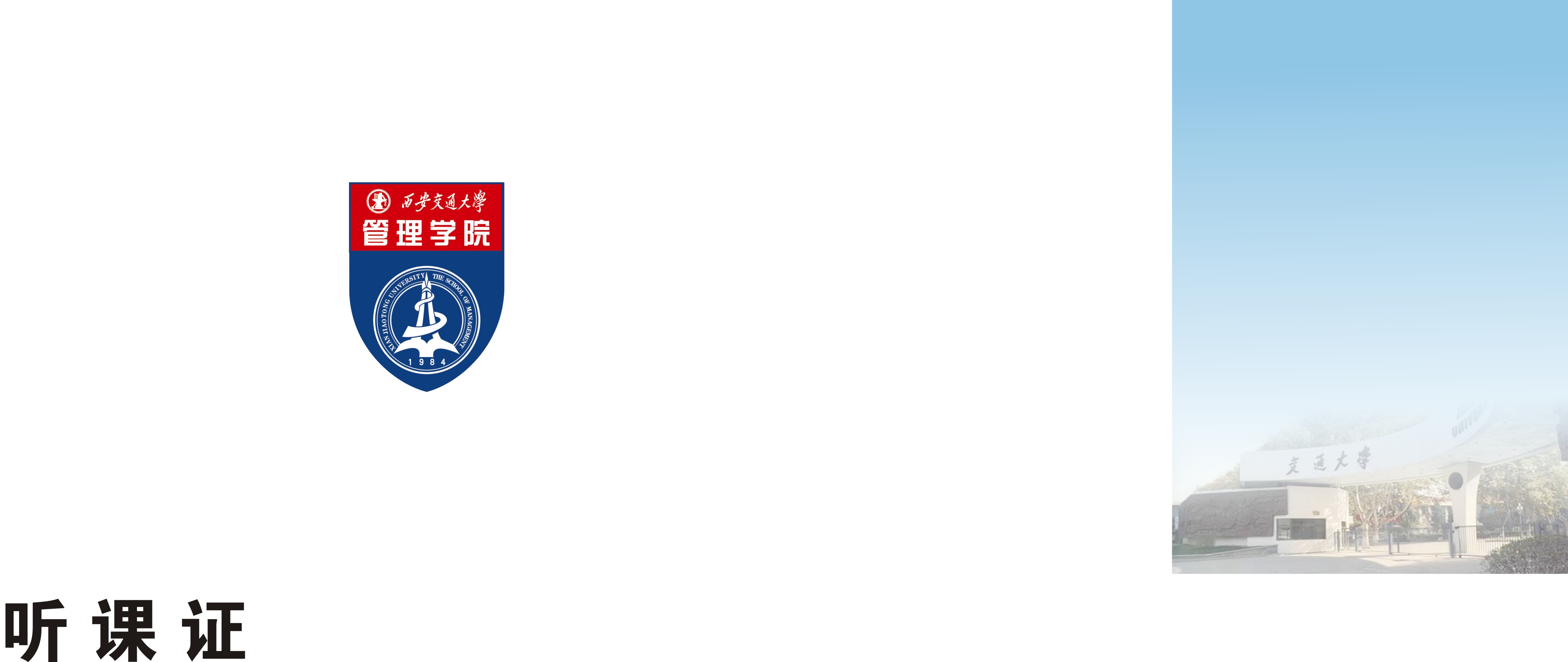 电气学科发展战略研讨暨电气校友会成立大会通知西安交通大学电气学科肩负着率先建设世界一流学科的重任，我们制定了“2020年，学科整体水平达到世界一流前列；2030年，学科整体水平保持世界一流前列，形成“电气+”的学科发展态势；2050年，形成以电气工程为核心，多学科交叉融合、协同发展的世界一流学科，实现国际领先”的三步走发展战略，努力引领国际电气及相关学科领域的发展。为促进母校电气学科发展，加强电气及相关领域校友之间、校友与母校之间的联系，推动电气领域校友企业与母校的合作，促进母校电气学科与校友企业发展共赢，我们定于2018年5月19-20日在西安交通大学召开“电气学科发展战略研讨暨电气校友会成立大会”，认真听取电气及相关学科校友的意见建议，促进电气学科的内涵发展和外延发展。会议时间：2018年5月18-20日会议日程：5月18日全天    代表报到（建国饭店）	5月19日上午    电气校友会理事会与专家咨询委员会预备会；电气学科发展战略研讨暨电气校友会成立大会5月19日下午    考察中国西部科技创新港，电气学科发展战略研讨        5月19日晚上    招待晚宴5月20日上午    专家报告会住宿酒店：建国饭店（西安市互助路2号）会议地点：西安交通大学科学馆101报告厅诚挚邀请西安交大电气及相关学科校友参加，助力母校电气学科发展。会议联络人：王欣悦    13184458896    xinyuewang@ mail.xjtu.edu.cn宋  杰    18710932323    songjie@mail.xjtu.edu.cn  	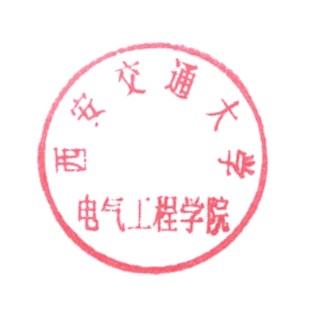 电气工程学院2018年5月3日大会参会回执（请于2018年5月12日前将回执发至联络人信箱）参会注意事项：1.费用自理，大会不安排接送。机场至建国饭店可乘坐机场大巴直达，北客站至建国饭店可乘坐地铁2号线至小寨站转3号线至长乐公园站B2出口。2.会议集中住宿酒店为建国饭店，费用400元/日（含单早）。会务组预定了部分房间，请尽快回复确认，以便做好服务。建国饭店联系人：销售经理，白颖红18966811173，可直接联系办理入住（说明系交大电气学院预订房）3.住宿酒店与会场间有车辆接送姓 名入校年份入校年份专业现单位及职务现单位及职务现单位及职务手机号码手机号码电子邮箱电子邮箱酒店住宿酒店住宿是否住建国饭店：是 （       ） ；  否（       ）是否住建国饭店：是 （       ） ；  否（       ）是否住建国饭店：是 （       ） ；  否（       ）是否住建国饭店：是 （       ） ；  否（       ）是否住建国饭店：是 （       ） ；  否（       ）是否住建国饭店：是 （       ） ；  否（       ）是否住建国饭店：是 （       ） ；  否（       ）是否住建国饭店：是 （       ） ；  否（       ）是否参加19日晚宴是否参加19日晚宴参加（       ）；不参加（       ）参加（       ）；不参加（       ）参加（       ）；不参加（       ）参加（       ）；不参加（       ）参加（       ）；不参加（       ）参加（       ）；不参加（       ）参加（       ）；不参加（       ）参加（       ）；不参加（       ）备  注备  注5月18日未报到校友请19日上午在科学馆101报到5月18日未报到校友请19日上午在科学馆101报到5月18日未报到校友请19日上午在科学馆101报到5月18日未报到校友请19日上午在科学馆101报到5月18日未报到校友请19日上午在科学馆101报到5月18日未报到校友请19日上午在科学馆101报到5月18日未报到校友请19日上午在科学馆101报到5月18日未报到校友请19日上午在科学馆101报到